Муниципальное казенное общеобразовательное учреждение «Рябовская  основная общеобразовательная школа».ОТЧЕТ О РЕЗУЛЬТАТАХ САМООБСЛЕДОВАНИЯ ПО ИТОГАМ  2021  ГОДА                                    2021СОДЕРЖАНИЕВведениеОрганизационно-правовое обеспечение образовательной деятельностиХарактеристика социума Оценка системы управления школойКадровее обеспечениеУченический состав школыОценка востребованности выпускниковКачество подготовки учащихсяОценка учебно-методического обеспеченияМатериально-техническое обеспечение образовательного процесса11.Безопасность образовательного процессаОценка системы воспитанияОткрытость образовательного процессаОценка функционирования внутренней системы оценки качества обучения15.Приложение                                                    1.  ВведениеСамообследование муниципального казенного общеобразовательного учреждения «Рябовская основная общеобразовательная школа» проводилось на основании приказа Министерства образования и науки Российской Федерации от 14 июня 2013 года № 462 «Об утверждении Порядка проведения самообследования образовательной организацией» (зарегистрирован в Минюст России от 27 июня 2013 г. № 28908) в соответствии с Показателями деятельности общеобразовательной организации, подлежащей самообследованию, которые утверждены приказом Министерства образования и науки РФ от 10.12.2013 г. № 1324 (зарегистрировано в Минюсте РФ 28.01.2014 г. № 31135).Целями проведения данного самообследования являются обеспечение доступности и открытости информации о деятельности организации, а также подготовка отчета о результатах самообследования.Самообследование проводилось организацией по итогам учебного года.В процессе самообследования проведена оценка образовательной деятельности, системы управления организации, содержания и качества подготовки обучающихся, организации учебного процесса, востребованности выпускников, качества кадрового, учебно-методического, библиотечно-информационного обеспечения, материально-технической базы, функционирования внутренней системы оценки качества образования, а также анализ показателей деятельности организации, подлежащей самообследованию, устанавливаемых федеральным органом исполнительной власти, осуществляющим функции по выработке государственной политики и нормативно-правовому регулированию в сфере образования.2. Организационно-правовое обеспечение образовательной деятельностиМуниципальное казенное общеобразовательное   учреждение «Рябовская основная общеобразовательная школа» осуществляет образовательную деятельность по общеобразовательным программам начального общего, основного общего образования в соответствии с требованиями, предусмотренными лицензией на право ведения образовательной деятельности.В соответствии с лицензией ОУ имеет право ведения образовательной деятельности по образовательным программам:Таблица 1Доплнительное образование детей и взрослых 1.2 Режим работы:          Продолжительность учебной недели  с 1 по 9 классы составляет 5 календарных дней ( с понедельника по пятницу включительно)1.3 Количество учебных смен: Обучение учащихся с 1 по 9 классы проводится в 1 смену.Начало учебных занятий с 8-301.4 Количество и продолжительность уроков: Обучение детей в 1-м классе проводится  с соблюдением следующих дополнительных требований: - учебные занятия проводятся по 5- дневной учебной неделе и только в первую смену;- использование  «ступенчатого» режима обучения в первом полугодии   (постепенное         увеличение   учебной нагрузки):   - сентябрь, октябрь– 3 урока по 35 минут.   - ноябрь, декабрь-     4 урока по  35 минут.  - январь, май  –         4 урока по 40 минут.С ноября по май – допускается 1 раз в неделю 5 урок физической культуры.- организация в середине учебного дня двух динамических пауз продолжительностью   40 минут.- обучение проводится без балльного оценивания знаний обучающихся и без домашних заданий.Количество и продолжительность уроков 2-9 классов соответствует требованиям СанПиН 2.4.2.2821-10.3.Характеристика социумаМуниципальное казенное общеобразовательное учреждение «Рябовская основная общеобразовательная школа» расположена в Рябовском городском поселении. Данное поселение имеет очень богатую историю. Основано в 16 веке. Расположено возле железнодорожной  линии и автомобильной дороги Москва- Санкт-Петербург, поселение находится в 24 км от  районного центра Г.Тосно и 12 км от г. Любань.Растояние до Санкт Петербурга состовляет 84 км. Наличие близко расположенных транспортных путей положительно сказывается на возможность учащихся реализовывать свой таланты и склонности по различным направлениям внеурочной деятельности в г.Санкт-Петербург , г.Тосно, Любань. В Рябовском городском поселении проживает 3000 человек, площадь поселения составляет-6 837 м.кв. Поселение состоит из  трех «микрорайонов» собственно –Рябово, Соколов Ручей и Пельгорское. В г.п.Рябово  расположено 2  основные школы  «Рябовская ООШ» (с численностью  учащихся 173 человека) и «Пельгорская ООШ» ( с численностью учащихся-54 ) В поселении находится 1 детский сад №41 ( с численность воспитанников- 96 ) Между микрорайонами поселения налажено транспортное сообщение автобуса№5. В МКОУ «Рябовская ООШ» имеется школьный автобус который  доставляет учащихся к школе и развозит обратно после окончаний учебного процесса. Необходимость  в наличии школьного автобуса вызвана большой площадью микрорайона закрепленного за школой (35% учащихся пользуются услугами школьного автобуса).   Многие  учащиеся проживающие в Пельгорском поселении обучаются в МКОУ «Рябовская ООШ» так как  «Пельгорская ООШ» является малокомплектной, занятия в младших классах проводятся  в совмещенном варианте, большинство педагогов являются совместителями.В г.п. Рябово расположены  подразделения культуры Досуговый центр и  Пельгорский Д.К ( в которых созданы условия для занятий  по 15 направлениям культуры и спорта). Имеются 2 библиотеки которые   ежегодно посещают до 320 учащихсяПодразделение здравоохранения представлены  двумя амбулаториями которые только частично решают вопросы медицинского обеспечения  жителей поселения.Промышленные предприятия представлены следующими предприятиями:-Рябовский керамический завод;- Предприятие по добыче торфа «Пельгорское-М»;-ПМС-88;-ООО «Лубрисат»3.1 Социальный паспорт  школы4.ОЦЕНКА СИСТЕМЫ УПРАВЛЕНИЯ  ШКОЛОЙ              Административный состав (директор, заместители)Таблица 2Структура и органы управления образовательной организацией Первый уровень управления1. Единоличным исполнительным органом Учреждения является руководитель Учреждения – директор. Директор осуществляет управление Учреждением в соответствии с Уставом МКОУ «Рябовская ООШ» и должностной инструкцией.Второй уровень управления- Общее собрание работников;- педагогический совет;-управляющий советВ целях учета мнения обучающихся, родителей(законных представителей) и педагогических работников по различным вопросам функционирования Учреждения, в МКОУ «Рябовская ООШ» созданы:- совет родительской общественности;- совет самоуправления учащихся;- профессиональный союз работников.Все коллегиальные органы созданы и функционируют в соответствии с положениями рассмотренными соответствующими советами и утвержденными директором школы.Третий уровень управления.Заместители директора по УВР; ВР; и зам.по безопасности подчиняются директору школы и осуществляют свои обязанности в рамках своих должностных инструкций. Заместители директора организуют работу и контролируют деятельность школьных предметных методических объединений (начальных классов, естественного и гуманитарного предметных областей), МО классных руководителей а также деятельность социального педагога, организуют работу педагогов школы, осуществляют контроль за их деятельностью.Четвертый уровень управления. Педагоги школы составляют четвертый уровень управления которые в рамках своих должностных обязанностей непосредственно осуществляют процессы воспитания и обучения учащихся школы, взаимодействуют с их родителями, отвечают за качественную реализацию ФГОС и ГОС.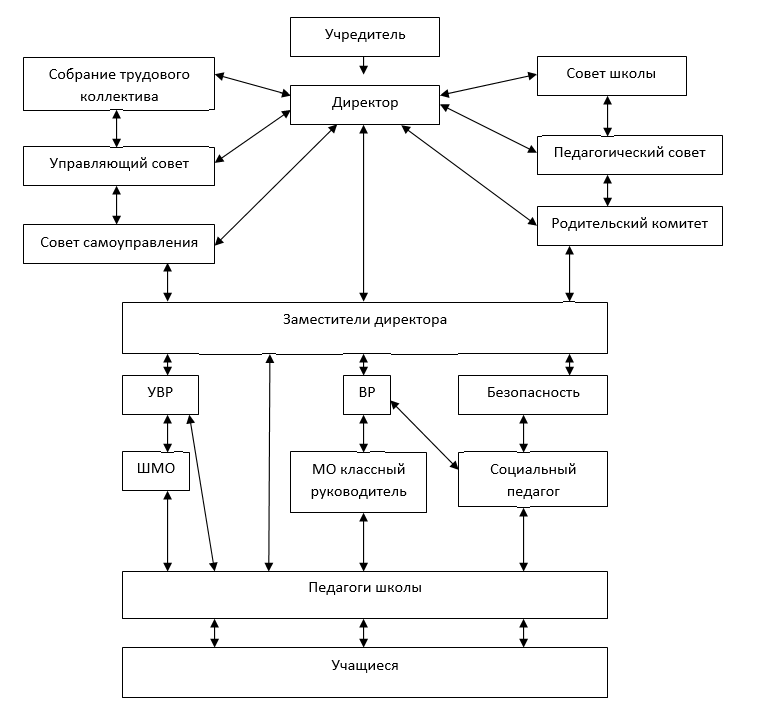                                5.КАДРОВОЕ ОБЕСПЕЧЕНИЕПедагогический коллектив школы – это творческий союз учителей-стажистов и молодых педагогов, только начинающих свою профессиональную деятельность. Количество педагогических работников –18. Средний возраст –37 лет.Специалисты сопровождения образовательного процесса Таблица 3Образование педагогов, чел.Таблица 4Возрастная характеристика, чел.Таблица 5Стаж работы, чел.Таблица 6Наличие категории, чел.Таблица 7Наличие награжденных педагогов, чел.Таблица 8Анализ кадрового обеспечения:1.Школа на 100% укомплектована педагогическими кадрами2.За последний год курсы повышения квалификации прошли  5педагогов, нуждаются в курсовой подготовке-2 педагога)3.Двум педагогам, осуществляющим внутреннее совмещение, необходимо пройти курсовую переподготовку (социальный педагог, библиотекарь).                                      6.УЧЕНИЧЕСКИЙ  СОСТАВЗа время своего существования школа сформировалась как школа со смешанным контингентом учащихся, где получают образование обычные и одаренные дети, дети с ограниченными возможностями здоровья и с задержкой психического развития.Проектная мощность школы 230 человек. Численность учащихся в сравнении по годамТаблица 9       Количество учащихся в школе увеличивается  с каждым годом этому способствуют следующие причины: 1.100%- укомплектованность школы педагогическими работниками2.Повышение авторитета школы у родительской общественности Рябовского городского поселения( 19 учащихся приезжают в школу из микрорайона Пельгорской школы)          7 ОЦЕНКА ВОСТРЕБОВАННОСТИ ВЫПУСКНИКОВПодтверждением высокого качества предоставляемых образовательных услуг образовательной организацией, является реализация жизненных планов учащихся. В  течении 3-х лет от60% до 70% учащиеся для продолжения своего образовательного маршрута учащиеся выбирают колледжи Тосненского района и Санкт-Петербурга, около 20% учащихся поступают в Лицеи (обучение всех выпускников продолжается на бюджетной основе) 10% учащихся продолжают свое обучение в 10-11 кл  Тосненского района. Все учащиеся обучаются в данных учебных заведениях только на хорошо и отлично ,50% учащихся заканчивают учебные заведения с дипломами особого образца  Дальнейший образовательный маршрут выпускников 9кл.                           8.КАЧЕСТВО ПОДГОТОВКИ УЧАЩИХСЯНачальная школаВ начальной школе  4 класса. Обучение в начальной школе осуществляется в соответствии с ООП ООО(ФГОС) утвержденной приказом по школе №120 от 28.08.2017 года). Все учителя начальных классов прошли курсы повышения квалификации в связи с переходом на  ФГОС НОО.В начальной школе реализуются образовательная программа «Школа России»В 4-х классах преподается учебный курс «Основы религиозной культуры и светской этики» (ОРКСЭ).Учащиеся начальной школы активно и успешно участвуют в различных интеллектуальных олимпиадах, конкурсах, играх  регионального, муниципального и школьного уровней.                                                 Основная школаВ основной школе обучается 5 классов.Обучение во всех классах  основной школы осуществляется в соответствии  с  ООП ООО (ФГОС)(Утвержденной  приказом по школе №196 от 31.08.2016 года)Сведения об успеваемости обучающихся в   МКОУ  «Рябовская  ООШ»по итогам  2021-годаУспеваемость  99%  \  Качество   29%                                                                      ВПР                                                         АНАЛИЗ -Нестабильное качество знаний учащихся-Незначительная разница между годовой оценкой и полученной на ВПРРусский язык и математика в 4 классе)Причины:1.Отсутствие единых требований в оценивании знаний учащихся2.Учителя с разным уровнем подготовки  и ответственности3.Субьективность оценивания4.Недостаточная работа с учащимися  группы риска и способными к обучению                                                       РЕЗУЛЬТАТЫ ОГЭАнализ:1.Учащиеся сдают ГИА без неудовлетворительных оценок так как в школе  организованы дополнительные занятия по обязательным предметам и предметам по выбору2.По предметам Русский язык, математика, химия, обществознание очень низкая корреляция  годовых и  оценок за ОГЭ в следствии следующих причин:- учителя субъективно относятся к выставлению оценок;- некоторые учителя, заведомо сознательно занижают оценки;9.  Оценка учебно-методического обеспеченияКоличество учебно-методической литературы на  года составляет 2500экз., в том числе: учебной литературы – 15493 экз.; учебников - 1200 экз.; учебно-методической литературы – 55 экз., справочной литературы (энциклопедии, словари справочники) – 400 экз., видеотека –198 экз. DVD, CD дисков. Учебники, используемые в образовательном процессе, соответствуют федеральному перечню учебников, рекомендованных Министерством образования и науки Российской Федерации к использованию в образовательном процессе в общеобразовательных учреждениях.Комплекты учебно-наглядных пособий по всем предметам учебного плана облегчают процесс запоминания, позволяют сделать урок более интересным и динамичным, «погрузить» ученика в науку, создать иллюзию присутствия при экспериментах и опытах, содействуют становлению объемных и ярких представлений об учебных дисциплинах. Причем учителя используют не только иллюстративный и схематичный методы, но и интерактивный, провоцирующий учащихся на размышление, поиск, дискуссию. Этому способствуют комплекты лабораторного оборудования по предметам, натуральных объектов, приборов, механизмов, моделей, макетов, изобразительных плакатов, схем, рисунков, фотографий, чертежей, графиков, таблиц, диаграмм. Контроль за качеством обучения осуществляется с помощью интерактивных пособий с тестовыми заданиями. АРМ учителя полностью снабжено программным обеспечением, в том числе и для проведения экспериментов, опытов, тестирования, иллюстративно-наглядным материалом. школе формирует у учащихся навыки самостоятельного поиска, обработки и анализа информации, способствуют раскрытию творческого потенциала учащихся, достижению метапредметных результатов. Школа на 100% обеспечена учебно-методическим комплексом необходимым для  оеализации ФГОС  НОО и ООО10.МАТЕРИАЛЬНО-ТЕХНИЧЕСКОЕ ОБЕСПЕЧЕНИЕ Характеристика зданий и окружающих территорий На балансе  МКОУ «Рябовской ООШ»  числятся два здания:- основное здание площадью-1196,6кв. м-здание  мастерских площадью- 545 кв. м (не используется так как находится в аварийном состоянии)Ограждение вокруг школы отсутствует.Подъездные пути к школе находятся в неудовлетворительном состоянии.Фасад школы требует капитального ремонта.Система канализации не функционирует в полном объеме.Возле школы расположен стадион  площадью 2729,5,  который   на 100% соответствует требованиям к современным спортивным сооружениям.В  школе имеется автобус, на 22 посадочных места, который используется для подвоза учащихся , однако нет оборудованных остановок в местах сбора учащихся  для посадки на автобус, отсутствует теплый оборудованный бокс для автобуса.                            Обеспеченность учебниками учащихся школы                     Характеристика кабинетов и территорий                 ИФОРМАЦИОННОЕ ОБЕСПЕЧЕНИЕ      11. БЕЗОПАСНОСТЬ ОБРАЗОВАТЕЛЬНОГО ПРОЦЕССАХорошо организованная безопасная образовательная среда оказывает очень сильное влияние на качественную подготовку учащихся как в образовательном так и в воспитательном плане.             12. ОЦЕНКА СИСТЕМЫ ВОСПИТАНИЯ« Современное образование должно реализовывать две важные задачи: давать знания и воспитывать нравственного человека»                                                                                                             В.В. ПутинАнализируя состояние системы воспитания необходимо рассмотреть два важных составляющих элемента:- наличие условий  в школе для полноценного воспитания учащихся;- какие результаты достигнуты.  Занятость учащихся школы: Занятость учащихся внеурочной деятельностьюУчастие обучающихся школы в конкурсах и соревнованиях 2017  годуУченическое самоуправление в школе:        Органы ученического самоуправления необходимы для успешной социализации обучающихся, для содержательного продуктивного общения, для научения детей реализовать себя в   рамках тех или иных социальных ролей.Перед ученическим самоуправлением были поставлены следующие   задачи: вовлечение в управление школьной жизни большее количество достойных учащихся; расширение сферы деятельности органов ученического самоуправления; разработка новых предложений по организации и проведению общешкольных мероприятий; приобщение большего количества учеников школы к общешкольным делам; Органами ученического самоуправления были проведены такие мероприятия как:Тематические выпуски стенгазет, открыток;Акция «Вместе»;Конкурсы к Новогодним мероприятиям;Спектакль «Дед Мороз и все, все, все!»;Организация работы почты к Дню святого Валентина;День здоровья;Акция «Никто не забыт, ничто не забыто» (Оказание помощи ветеранам ВОВ);«День малолетних узников концлагерей»;Смотр песни, посвящённый Дню Победы «Если бы парни всей Земли…!»;Музыкально-литературное композиция с презентацией, посвященная Дню Победы;13. ОТКРЫТОСТЬ ОБРАЗОВАТЕЛЬНОГО ПРОЦЕССА.«Образовательные организации формируют открытые общедоступные информационные ресурсы, содержащие информацию об их деятельности»                                                             Ст№29 273 ФЗ « Об образовании в РФ»14.Оценка функционирования внутренней системы оценки качества образования В МКОУ «РЯБОВСКАЯ ООШ» функционирует система оценки качества образования, представляющая собой совокупность организационных и функциональных структур, действующих на единой основе и предназначенных для обеспечения объективной информации о качестве условий осуществления образовательной деятельности и образовательных достижений обучающихся, особенностях их индивидуального продвижения на различных уровнях общего образования. Внутренняя оценка качества строится с учетом трех основных составляющих образовательного процесса: -образовательные достижения обучающихся; -организация образовательного процесса и педагогические кадры; -ресурсное обеспечение. Основным критерием оценивания образовательных достижений учащихся является освоение программ соответствующего уровня образования и успешное прохождение испытаний в рамках итогового внешнего и внутреннего контроля. Критерии успешности обучающихся закреплены в Образовательной программе МКОУ «РЯБОВСКАЯ ООШ» как предполагаемый результат ее реализации. В зависимости от целей проведения оценочных процедур выделяются следующие уровни оценки качества образования: 1) оценка образовательных достижений обучающегося в освоении планируемых результатов образования (осуществляется в ходе промежуточной и итоговой аттестации выпускника, по результатам которой принимается решение о его готовности к продолжению образования в следующем классе и/или на следующем уровне получения образования); 2) оценка образовательных достижений обучающихся в освоении планируемых результатов образования (осуществляется в ходе итоговой аттестации выпускников всех классов, по результатам которой принимается решение о качестве и эффективности работы образовательной организации). Для получения объективной и полной картины в динамике образовательных достижений освоении учащимися образовательных программ, система внутришкольного мониторинга включает:-входную диагностику;-оценку образовательных достижений  на рубежных этапах обучения;-итоговую аттестацию.            15.   Результаты самообследования   (приложение 1) МКОУ «Рябовская ООШ»(2021 год)Показатели деятельности общеобразовательной организации, подлежащей самообследованию утверждены приказом Министерства образования и науки РФ от 10.12.2013 г. № 1324 (зарегистрировано в Минюсте РФ 28.01.2014 г. № 31135)Директор                                                                                                А.Ю.Соловьев;Полное наименование образовательного учреждения в соответствии с Уставом: Муниципальное казенное общеобразовательное учреждение «Рябовская основная общеобразовательная школа»Год основания – 1963Местонахождение: 187040,Ленинградская район,г.п.Рябово,ул.Новая дом №9.Место ведения образовательной деятельности: : 187040,Ленинградская область, Тосненский район,г.п.Рябово,ул.Новая дом №9.телефон 8 (813-61) 79-241 факс 8 (813-61) 79-241 e-mail – ryabovo.school@yandex.ruсайт Учредитель: Администрация муниципального образования Тосненский район Ленинградской области.Адрес: : 187040,Ленинградская область, Тосненский район,г.п.Рябово,ул.Новая дом №9.Наличие лицензии на право ведения образовательной деятельности - № 699-16, от 13.12.2016 г., Комитет общего и профессионального образования Ленинградской области (срок действия – бессрочно).Государственная аккредитация- № 013-17, от 22.02.2017 г. Комитет общего и профессионального образования Ленинградской области  ,(действительно по 21 .02. 2029 г.№Наименование образовательных программУровень,направленностьСроки освоения1.Начального общего образованияобщеобразовательный4 года2Основного общего образованияобщеобразовательный5 лет       Показатели        Количество(2021год) Всего учащихся                 192 Мальчиков                  83  Девочек                 109 Полные семьи                  125 Не полные семьи                  47 Малоимущие семьи                  15  Опекаемые учащиеся                   0 Не полные семьи(воспитывает 1 мать)                  49Нуждаются в бесплатном питании                  23 учащихсяНуждаются в льготном питанииОхвачены обученим на дому                   7 учащихсяСтоят на внутришкольном учете                   2 учащихсяСтоят на учете в ОДН                   нетСемьи риска                   4 семейФ.И.О.(полностью)Долж-ностьАдмин.стажПовышение квалификацииПовышение квалификацииПовышение квалификацииПовышение квалификацииФ.И.О.(полностью)Долж-ностьАдмин.стажпо должности руководительпо должности руководительпо охране труда и пожарному минимумупо охране труда и пожарному минимумуФ.И.О.(полностью)Долж-ностьАдмин.стажместо прохождениягодместо прохождениягодСоловьев .Андрей .Юрьевичдиректор23Челябинский институт переподготовки и повышения квалификации работников образования(Менеджмент в образовании)2010Челябинск2014Воробьева Наталья ИвановнаЗам. директора по УВР20ЛОИРО2012Тосно2013Шашкова Регина ЕвгеньевнаЗам. директора по ВР3ЛОИРО2012Тосно2013Самойлова Татьяна ИвановнаЗам. директора по Безопасности13ЛОИРО2013Тосно2017ФИОЗанимаемая должностьКоличествочеловекОбразованиеКвалификац. категорияБабарова.Елена Николаевнасоциальный педагог1высшееСоответствие занимаемой должностиВсего педагогов в школеВысшее образованиеСреднее специальноеСреднее1815               3Всего педагогов в школедо 30 лет30-40 лет40-50 лет50-55 летболее 55 лет18       3      2      4     5 4Всего педагогов в школедо 3 лет3-8 лет9-15 лет16-20 лет21-30 летболее 30 лет18      2       4      2       2       4      4Всего педагогов в школеПервая категорияВысшая категория1841грамота Комитета обр.Ленинградской облграмота МО РФотличник просвещенияпочетный работникзаслуженный учительордена, медали (какие, указать)0011нетУчебный годКоличество учащихсяКоличество учащихсяКоличество учащихсяКоличество учащихсяУчебный год1 – 4 кл.5 – 9 кл.всеговсегоУчебный год1 – 4 кл.5 – 9 кл.начало годаконец года2018898317217220199185176176202010080180180202110587192192Учебный годКол.Учащ.10клКолледжЛицей2017-2018101632018-201991532019-202014464Кол.Обуч.1 четверть(успеваемость)1 четверть(качество)2четверть(успеваемость)2четверть(качество)2класс25         100%      73%100%64%3класс19         100%      75%100%75%4класс24         100%      59%100%59%всего1-4 классы5-9 классы10-11 классыЧисло обучающихся на начало учебного года19210587-Число обучающихся на конец I полугодия 19210587-Успевают (число, %)173 \  99%90   \ 100%83   \ 99%Учатся на «5» (число, %)4   \ 4%3   \ 3%1     \  1%Учатся на «4» и «5» (число, %)50    \  29%24   \27%26      \ 31 %Окончили с одной «3» (число, %)9    \  6%7       \   8%2      \  3% число медалистов000Предполагаемое число выпускников 9 классов, претендующих на получение аттестата с отличием101Число обучающихся индивидуально на дому532Число обучающихся, состоящих на учёте в ОДН, % занятости в кружках и секциях1     \    0%01Не приступили к занятиям000Не успевают 101Отчислены из ОО с 05.09.16 по 10.01.17 в СПО, вечерние (сменные) школы, трудоустроены:000из них до 15 лет000Не трудоустроены из числа отчисленных:000из них до 15 лет000ПредметыРезультаты  школы в сравнении с результатами Района и ЛОРезультативность(объективность результатов, корреляция с ТКУ, ПА)Русский язык4классОО: Успеваемость -100%Качество- 47,6%Ср. балл: 22Район: Успеваемость -96,6%Качество-67,5%ЛО: Успеваемость -96,6%Качество-71,7%Успеваемость-100%Разница между годовой и оценкой за ВПР-0%Качество:41,0%Разница:5,6%Математика4 классОО: Успеваемость-100%Качество- 66,6%Ср. балл: 12,4Район: Успеваемость -99,4%Качество-79%ЛО: Успеваемость 99%Качество-82,8%Успеваемость-100%Разница между годовой и оценкой за ВПР-0%Качество:48%Разница:18,6%Окружающий мир 4ОО: Успеваемость -100%Качество-81,8%Ср. балл:3,4Район: Успеваемость -99,6%Качество-79,7%ЛО: Успеваемость -99,7%Качество-84,6%Успеваемость-100%Разница между годовой и оценкой за ВПР-0%Качество:56%Разница:25,8%Русский язык 5 классОО: Успеваемость -99%Качество-70,5%Ср. балл:32,6   Район: Успеваемость -89,1%Качество-50,6%ЛО: Успеваемость -89,6%Качество-42,5%Успеваемость-100%Разница между годовой и оценкой за ВПР-1%Качество:70%Разница:0,5%Математика5 классОО: Успеваемость -99%Качество-82,3%Ср. балл:32,6Район: Успеваемость 86,5%Качество 48,4(%)ЛО: Успеваемость-86,8 %Качество  47,2 %Успеваемость-100%Разница между годовой и оценкой за ВПР-1%Качество:73%Разница:9,3%История 5 классОО: Успеваемость-94,1%Качество-35,3%Ср. балл:6,76Район: Успеваемость- 96,7%Качество-58,7%ЛО: Успеваемость 95,4%Качество-61,4%Успеваемость-100%Разница между годовой и оценкой за ВПР:39%Качество:74%Разница:38,7%Биология 5 классОО: Успеваемость-100%Качество-72,2%Ср. балл-18,2Район: Успеваемость-98,9%Качество-58,7%ЛО: Успеваемость -98,2%Качество-59%Успеваемость-100%Разница между годовой и оценкой за ВПР-0%Качество:73%Разница:0,8%         Предметы РезультатыРусский язык100% - справилисьСр. б: 31.3 (ЛО:       /МО:      )Успеваемость (%):100Качество (%): 56,5Доля отметок выше годовой (%):22,6Доля отметок ниже                             годовой (%):4,8Доля отметок соответствующих               годовой (%): 72,6Математика100%- справилисьСр. б: 17,7 ср.оцкенка 4Успеваемость (%):100Качество(%): 61,3Доля отметок выше годовой (%):25,8Доля отметок ниже                             годовой (%): 6,5Доля отметок соответствующих               годовой (%): 67,7ЛО:ОбществознаниеУспеваемость (%): 100Качество (%): 66,6не преодолели порог:0средняя оценка:3,6ср. тестовый балл:25,8район:ЛО:Доля отметок выше годовой (%):0Доля отметок ниже                             годовой (%): 25Доля отметок соответствующих               годовой (%): 75БиологияБиология:Успеваемость (%): 100Качество (%):15,8не преодолели порог:0средняя оценка:3,2ср. тестовый балл:21,3район:ЛО:Доля отметок выше годовой (%):0Доля отметок ниже                             годовой (%): 0Доля отметок соответствующих               годовой (%): 100ХимияХимия:Успеваемость (%): 100Качество (%):66,6не преодолели порог:0средняя оценка:3,6                                                                      ср. тестовый балл: 18,6район:ЛО:Доля отметок выше годовой (%):15,2Доля отметок ниже                             годовой (%): 15,2Доля отметок соответствующих               годовой (%): 66 Классы% обеспеченности1100%2100%3100%4100%5100%6100%7100%8100%9100%№Кабинеты/Территория% соответствиясовременнымтребованиямНедостающие материалы иоборудование необходимыедля качественной организации  уч. процесса1.Начальный класс90%АРМ учителя, подключение к сети интернет2.Начальный класс90%АРМ учителя, подключение к сети интернет3.Начальный класс90%АРМ учителя, подключение к сети интернет4.Начальный класс90%Мультимедийный проектор; подключение к сети интернет5.Химия/Биология50%АРМ учителя, 4 шкафа ,вытяжной шкаф, демонстрационный стол ,оборудование для проведения демонстрационных опытов и проведения лабораторных работ ,комплект химических реактивов для лабораторных работ.подключение к сети интернет6.История/География90%АРМ учителя, 4 шкафа,демонстрационный стол,комплект оборудования  и реактивов необходимых для проведения лабораторных работ. подключение к сети интернет7.Технология 100%Электрическая плита; посуда для домоводства; современная мебель8.Математика/Информатика90%Стол демонстрационный,Лабораторное оборудование по физике. Ремонт  4 компьютеров ,АРМ  учителя.9.Русский язык/искусство80%/80%АРМ учителя, подключение к сети интернет; современная мебель, современная доска.10.Спортивный зал90%Мячи:-баскетбольные-15 шт.-волейбдльные-15 шт.-футбольные-10шт.-набивные-5шт.Комплект спортивной формы на 20 человекФутбольные ворота для мини футбола.Необходимо сооружение принудительной вентиляции-гимнастические коврики-15;-ремонт в раздевалках для мальчиков и девочек;-душевые кабины.11.Столовая:-пищеблок;-зал для приема пищи90%Холодильник;мармит;электроплита-6 камфорок;2 моечные ванны; отремонтировать электрический котел.12.Учительская       100%    -13.Библиотека:-книгохранилище;-читальный зал;100%отсутствует4 шкафа; стол библиотекаря;АРМ библиотекаря.Необходимо строительство помещения для читального зала. подключение к сети интернет14.Методический кабинетИмеется15.Кабинет для заместителей директора90%Стационарный компьютер; выход в интернет; мебель; косметический ремонт16.Кабинет директора100%Стационарный компьютер; выход в интернет; мебель; косметический ремонт17.Гардероб для учащихся100%Имеется в хорошем состоянииКомпьютерыдля учебногопроцессаКомпьютерыдля управленияЛокальнаясетьКомпьютерыс выходомв интернетПропускная способность интернетаИмеется        5         1        -         1      2МБНеобходимо        14         5        +         13      5МБ№Необходимые условия для создания БЕЗОПАСНОЙ образовательной средыФактическое наличие вМКОУ «Рябовская ООШ»1.Ограждение образовательной организации Имеется в хорошем состоянии2.Наличие домофона Имеется3.Наличие вахтенного способа посещения школыИмеется4.Наличие безопасных подъездных путей к школеИмеются5.Наличие, оформленных надлежащим образом, остановочных комплексов на пути следования школьного автобусаОтсутствуют6.Наличие, оформленных надлежащим образом, стоянки возле школы для  автобусаОтсутствует7.Наличие знаков запрещающих стоянку возле школы автотранспорта. Имеется8.Наличие в школе плана эвакуацииИмеется9.Наличие в школе и кабинетах схем безопасного подхода к школеИмеется10.Наличие необходимого количества эвакуационных выходов в исправном состоянииИмеются 2 выхода в исправном состоянии1 выход в аварийном11.Наличие мобильной  кнопки вызова наряда полицииИмеется12.Наличие  системы видеонаблюдения Имеется13.Наличие противопожарной сигнализацииИмеется14.Наличие необходимого количества огнетушителейИмеется -7 экземпляров(соответствует нормам)15.Организованная система инструктажей всех участников УВПИмеется16.Наличие необходимого пакета документов по вопросам безопасности  образовательного учрежденияИмеется17.Проведение эвакуационных тренировочных занятий в плановом режимеПроводятся систематически18.Наличие пожарного гидранта или водоемаИмеется водоем для забора воды19.Наличие контент- фильтрации  в сети интернетИмеется20.Систематичность осмотра здания и помещенийОтсутствует21.Аттестация рабочих местИмеется22.Наличие специальной одежды,  необходимого оборудования для технического персоналаСоответствует на 80%23.Соответствие кабинетов повышенной опасности современным требованиям безопасностисоответствуют24.Соответствие спортивного зала современным требованиям безопасности соответствует25.Соответствие спортивной площадки современным требованиям безопасностисоответствует26.Наличие системы «Парабола» в электрощитовых и  щитах освещения Отсутствует27.Наличие оформленных стендов по освещению различных вопросов безопасности Имеются       УСЛОВИЯ                      РЕЗУЛЬТАТЫНаличие системы воспитательной работы                          ИмеетсяЗаместитель директора по ВР                          Шашкова.Р.ЕЗакрепленные приказом классные руководители За каждым классом закреплен классный руководитель( 9 классных руководителей)Наличие организатора внеурочных дел Отсутствует ставка в штатном расписанииНаличие часов кружковой работы  9 часов:-ИЗО-Основы краеведения-Театральный -Художественное слово-Газет  «Рябовский вестник»-Фото, видео студияНаличие общешкольного плана воспитательной работы                           ИмеетсяНаличие планов воспитательной работы  у классных руководителей Имеются но выполнены не по одной формеНаличие часов ВУД в рамках ФГОСОбщеинтеллектуальное направление включает программы курсов внеурочной деятельности:«Занимательная биология»«Юные зоологи»«Введение в химию»«Интересные задачи по химии» «Трудные вопросы биологии »«Примени математику»Общекультурное направление включает программы курсов внеурочной деятельности:«История духовной культуры»«История Древней Руси»«Белые пятна истории России»«Флористика»«Цветоводство»Духовно-нравственное направление включает программы курсов внеурочной деятельности:«Я гражданин России» «Моя малая Родина: г.п. Рябово»«Основы духовно-нравственной культуры народов России»Спортивно-оздоровительное направление включает программы курсов внеурочной деятельности:«Наш футбол»«Баскетбол»«Ритмика»«Комплексная безопасность»Социальное направление реализуется в рамках плана воспитательной работы через общественно-значимые дела, акции и другие мероприятия социальной направленности.Наличие  детской организации(совет самоуправления учащихся)ИмеетсяНаличие договорных отношений с подразделениями культуры и спорта Рябовского поселения (сетевое взаимодействие)ИмеютсяНаличие критериев оценки уровня воспитанности учащихся школыОтсутствуютНаличие систематических(плановых) школьных соревнованийОтсутствуют(школьные соревнования носят разовый характе)Наличие школьного музеяОтсутствует№ п/пНаименование курсаКлассКоличество учащихся1«Занимательная математика»2, 4502«Читайка»2233«Удивительный мир книг»3-4444«Занимательный русский язык»4275«Почемучка»1,4496«История и культура Санкт-Петербурга»2237«Моё портфолио»1-3628«Мы первооткрыватели»3179«Комплексная безопасность»1-48910«Основы флористики»3-44411«Оригами»22312«Этика: азбука добра»31713«Путешествие по стране этикета»12214«Наш футбол»22315«ИЗО-студия»3,44416«Спортивные танцы»1-48917«Здравушка»12218«Занимательная биология»52019«Юные зоологи»71720«Примени математику»5-64221«Интересные задачи по химии»9922«Трудные вопросы биологии»8-92423«Белые пятна истории России»5,92924«Флористика»52025«Цветоводство»62226«Основы потребительских знаний»6-73927«Основы трудового законодательства»81528«Уроки финансовой грамотности»81529«Моя малая Родина: г.п.Рябово» (История)62230«Моя малая Родина: г.п.Рябово» (Органический мир)62231«Моя малая Родина: г.п.Рябово» (Культура, хозяйство)71732«Моя малая Родина: г.п.Рябово» (География)71733«Наш футбол»52034«Баскетбол»5,6,85735«Спортивные танцы»9936«Йога»71737«Комплексная безопасность»5-759Занятость учащихся в системе дополнительного образованияЗанятость учащихся в системе дополнительного образованияЗанятость учащихся в системе дополнительного образованияЗанятость учащихся в системе дополнительного образованияЗанятость учащихся в системе дополнительного образованияКоличество обучающихсяХудожественно-эстетическое направлениеФизкультурно-спортивная направленностьТехническая направленностьИнтеллектуальная направленность1497735037Количество учащихся«Умелые руки»«Изобразительное искусство»«Атлетика»«Примени математику»«Театральный»«Флористика»111191817182118Занятость учащихся в Рябовском Досуговом ЦентреЗанятость учащихся в Рябовском Досуговом ЦентреНазвания кружковКоличество учащихся«Хореографический»18Клуб «Игры с детьми»15Народного творчества «Умелые ручки»27«Мягкая игрушка»27Клуб любителей настольного тенниса23Клуб любителей настольных игр12Группа здоровья16Клуб любителей волейбола27Клуб любителей баскетбола29Хоровой 28Итого:222№ФИ обучающегосяКлассНазвание конкурса УровеньУровеньУровеньУровеньУровень№ФИ обучающегосяКлассНазвание конкурса МуниципальныйРегиональныйВсероссийскийМеждународныйРезультат 1Малиновский Всеволод7Театральная осень+участие2Делендик Сергей 6Театральная осень+участие3Солошенко Ярослав6«Русский медвежонок»  +5 место в районе среди учащихся  6-х кл.)4Гаврилова  Алена   7Конкурс «Дорога и мы»   номинации                                      «Творческая работа»+1 место 5Гаврилова  Алена   7Конкурс «Дорога и мы»   номинации                                      «Творческая работа»+1 место6Очинникова Екатерина 7Конкурс  экскурсоводов+Дипломант7Яшновская   Вероника   7Конкурс  экскурсоводов+Дипломант8Солошенко   Ярослава 6 «Живая  классика»                                                           +Дипломант9Делендик Сергей6«Живая классика»+Дипломанты10Иванов Даниил  9Конкурс сочинений              «Я гражданин РФ»++Работа представлена на  областной этап конкурса11Афанасьев Николай 5Олимпиада                                  по краеведению +III место                                  12Солошенко Ярослава 6Олимпиада                               по краеведению+III место                                  13Митюшин  Виктор 9Конкурс исследовательских работ                                        «Во славу Отечества»+ Участие 14Солошенко Ярослава6Мастер художественного слова+Участие 15Лыкова  Валерия 4Мастер художественного слова+Участие 16Солошенко Ярослава6Литературный фестиваль, посвященныйтворчеству   А.Сент-Экзюпери+Дипломант   конкурса17Гатальский Федор5Литературный фестиваль, посвященныйтворчеству   А.Сент-Экзюпери+Дипломант   конкурса18Снисаренко Дарья    5Литературный фестиваль, посвященныйтворчеству   А.Сент-Экзюпери+Дипломант   конкурса19Малиновский Всеволод7Литературный фестиваль, посвященныйтворчеству   А.Сент-Экзюпери+Дипломант   конкурса20Хакимов Даниил  8Литературный фестиваль, посвященныйтворчеству   А.Сент-Экзюпери+Дипломант   конкурса21Корин Анатолий  8Литературный фестиваль, посвященныйтворчеству   А.Сент-Экзюпери+Дипломант   конкурса22Котлярова Злата2Декоративно-прикладное творчество+2-е место23Ельцова Анастасия5Декоративно-прикладное творчество+участник24Турдиалиева  Хуршида4Декоративно-прикладное творчество+участник25Саратыгина Елизавета7Декоративно-прикладное творчество+участник26Овчинникова Екатерина7Декоративно-прикладное творчество+участник27Лыкова Валерия4Декоративно-прикладное творчество+участник28Творческий коллектив: 1.Котлярова Злата;2. Ельцова Анастасия;3. Саратыгина Елизавета; 4. Овчинникова Екатерина;5. Лыкова Валерия;6.Турдиалиева Хуршида4-7Декоративно-прикладное творчество+1 – е место29Команда школы:1.Кашавкин Сергей; 2.Кушнир Константин;3.Кузнецов Дмитрий;4.Лысков Денис;5.Калинин Максим;6.Петров Никита;7.Золотов Артём;8.Малько Роман;9.Иванова Светлана;10.Ролейко Рамина;11.Лыкова Валерия;12.Гульмамадова Динара;13.Ермакова Мария;14.Пилицына Алеся;15.Чекмезова Ульяна;16.Буличева Юлия1-4День зимних видов спорта+участие30Команда школы:1.Ковальков Слава;2.Бойцов Максим;3.Бархатов Олег;4.Митюшин Виктор;5.Шабышев Андрей;6.Иванов Даниил;7.Пименов Даниил;8.Малиновский Всеволод7-853-я Спартакиада школьников ЛО среди юношей «Баскетбол»+3-е место31Команда школы:1.Атаманский Анатолий;2. Ковальков Слава3.Бойцов Максим; 4.Шабышев Андрей;5.Пименов Даниил7-853-я Спартакиада школьников ЛО среди юношей «Мини-футбол»+3-е место32Команда школы: 1.Кашавкин Сергей; 2.Кушнир Константин;3.Кузнецов Дмитрий;4.Лысков Денис;5.Калинин Максим;6.Петров Никита;7.Золотов Артём;8.Малько Роман2-4IX Детские спортивные игры по мини- футболу среди младших школьников+2-е место33Команда школы:1.Кашавкин Сергей;2.Кушнир Константин;3.Иванова Светлана;4.Ролейко Рамина;5.Лыкова Валерия;6.Гульмамадова Динара;7.Ермакова Мария;8.Пилицына Алеся;9.Чекмезова Ульяна;10.Буличева Юлия;11.Петров Никита1-4IX Детские спортивные игры «Весёлые старты»+3-е место34Команда школы:1.Кашавкин Сергей;2.Кушнир Константин;3.Иванова Светлана;4.Ролейко Рамина;5.Лыкова Валерия;6.Гульмамадова Динара;7.Ермакова Мария;8.Пилицына Алеся;9.Чекмезова Ульяна;10.Буличева Юлия;11.Петров Никита3-6Спортивный фестиваль «Здоровье –это здорово+участие35Команда школы1.Ковальков Вячеслав;2.Бойцов Максим;3.Бархатов Олег8-9Детско-юношеская оборонно-спортивная игра «Зарница -2018» «Пожарная эстафета»+2-е местоНеобходимые условия для осуществления открытости образовательного процесса                    РезультатНаличие постоянно обновляемого сайта                   имеетсяНаличие публичного доклада директора школы                   имеетсяАкт самообследования  школы                   имеютсяПроведение в системе родительских собранийПроводятся: 3раза в год-общешкольные;4 раза в год по классам.Проведение дней открытых дверей           проводятсяНаличие необходимого количества локальных актов           достаточное количество№ п/пПоказатели Единица измерения1.Образовательная деятельность1.1Общая численность обучающихся1921.2Численность учащихся по образовательной программе начального общего образования1051.3Численность учащихся по образовательной программе основного общего образования871.4Численность учащихся по образовательной программе среднего общего образования01.5Численность/удельный вес численности обучающихся, успевающих на «4» и «5» по результатам промежуточной аттестации, в общей численности обучающихся56(33,9%)1.6Средний балл государственной итоговой аттестации выпускников 9 класса по русскому языку3.91.7Средний балл государственной итоговой аттестации выпускников 9 класса по математике41.10Численность/удельный вес численности выпускников 9 класса, получивших неудовлетворительные результаты на государственной итоговой  аттестации по русскому языку в общей численности выпускников 9 класса01.11Численность/удельный вес численности выпускников 9 класса, получивших неудовлетворительные результаты на государственной итоговой  аттестации по математике в общей численности выпускников 9 класса01.14Численность/удельный вес численности выпускников 9 класса, не получивших аттестаты об основном общем образовании, в общей численности выпускников 9 класса01.16Численность/удельный вес численности выпускников 9 класса, получивших аттестаты об основном общем образовании с отличием, в общей численности выпускников 9 класса01.18Численность/удельный вес численности обучающихся, принявших участие в различных олимпиадах, смотрах, конкурсах, в общей численности обучающихся142чел./86,4%1.19Численность/удельный вес численности обучающихся - победителей, призеров олимпиад, смотров, конкурсов, в общей численности обучающихся, в том числе:              26 чел./17%1.19.1Регионального уровня                   2./1,2%1.19.2Федерального уровня01.19.3Международного уровня01.20Численность/удельный вес численности обучающихся, получающих образование с углубленным изучением отдельных учебных предметов, в общей численности обучающихся01.21Численность/удельный вес численности обучающихся, получающих образование в рамках профильного обучения, в общей численности обучающихся01.22Численность/удельный вес численности обучающихся с применением дистанционных образовательных технологий, электронного обучения, в общей численности обучающихся01.23Численность/удельный вес численности обучающихся в рамках сетевой формы реализации образовательных программ, в общей численности обучающихся01.24Общая численность педагогических работников, в том числе:181.25Численность/удельный вес численности педагогических работников, имеющих высшее образование, в общей численности педагогических работников                        15/83%1.26Численность/удельный вес численности педагогических работников, имеющих высшее образование педагогической направленности (профиля), в общей численности педагогических работников15/83%1.27Численность/удельный вес численности педагогических работников, имеющих среднее профессиональное образование, в общей численности педагогических работников                      3,16%1.28Численность/удельный вес численности педагогических работников, имеющих среднее профессиональное образование педагогической направленности (профиля), в общей численности педагогических работников3/16%1.29Численность/удельный вес численности педагогических работников, которым по результатам аттестации присвоена квалификационная категория в общей численности педагогических работников, в том числе:3/16%1.29.1Высшая11.29.2Первая                        21.30Численность/удельный вес численности педагогических работников в общей численности педагогических работников, педагогический стаж работы которых составляет:1.30.1До 5 лет              2чел/11%1.30.2Свыше 30 лет8чел/49%1.31Численность/удельный вес численности педагогических работников в общей численности педагогических работников в возрасте до 30 лет3чел/16%1.32Численность/удельный вес численности педагогических работников в общей численности педагогических работников в возрасте от 55 лет3чел. /16%1.33Численность/удельный вес численности педагогических и административно-хозяйственных  работников, прошедших за последние 5 лет повышение квалификации/профессиональную подготовку по профилю педагогической деятельности или иной осуществляемой в образовательной организации деятельности, в общей численности педагогических и административно-хозяйственных  работников10 чел. /55%1.34Численность/удельный вес численности педагогических и административно-хозяйственных  работников, прошедших повышение квалификации по применению в образовательном процессе федеральных государственных образовательных стандартов в общей численности педагогических и административно-хозяйственных  работников8чел. /44%2.Инфраструктура 2.1Количество компьютеров в расчете на одного учащегося0,05 ед.2.2Количество экземпляров учебной и учебно-методической литературы из общего количества единиц хранения библиотечного фонда, состоящих на учете, в расчете на одного учащегосяВсего 2000экз./21 экз. на 1 уч-ся2.3Наличие в образовательной организации системы электронного документооборотанет2.4Наличие читального зала библиотеки, в том числеда2.4.1С обеспечением возможности работы на стационарных компьютерах или с использованием переносных компьютеровда2.4.2С медиатекойда2.4.3Оснащенного средствами сканирования и распознавания текстовда2.4.4С выходом в Интернет с компьютеров, расположенных в помещении библиотекида2.4.5С контролируемой распечаткой бумажных материаловда2.5Численность/удельный вес численности учащихся, которым обеспечена возможность пользоваться широкополосным Интернетом (не менее 2 Мб/с), в общей численности учащихся                        72/44,4%2.6Общая площадь помещений, в которых осуществляется образовательная деятельность, в расчете на одного учащегося3,9 кв.м